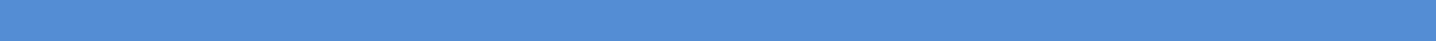 OBJECTIVESecure a position in a company to utilize my skills in project management, quality assurance, and team management.SYNOPSIS  Ability to win trust to establish rapport with the client.   Strong sense of ethics.  Abilities in handling multiple priorities with a bias for action and a genuine interest in personal and professional development.   Been proactive and focused as a student.   Abilities in adopting emerging trends & addressing industry requirements to achieve organizational objectives.   Well organized with good communication and people management skills.   Proficiency at grasping new concepts quickly and utilizing it in a productive manner.CAREER HIGHLIGHTS   Won several laurels and appreciations from my superiors for my hard work and efforts shown    Efficiently and productively analyzed all the projects undertaken.   Resolved and facilitated my team in number of technical issues.   Confidence, diligence and ability to take on challenging roles.   Worked in multiple projects at the same time.   Received accolades from clients/customers for my performance.   Received Extra mile award 2019    Supervised Mr. & Ms. MP 2019   Best Centre AwardEDUCATION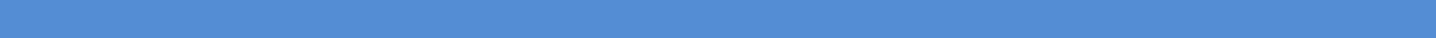 RELEVANT PROJECT EXPERIENCE1 year 4 months of experience as Coordinator and Councilor in Kestrel Kids School Bhopal (M.P.) (July 2009 – Nov 2011) 6 months worked as Floor Supervisor in Efficient BPO Service Pvt Ltd. Pune (January 2011 – July 2011) 8 months worked as Senior Sales Executive in Capita, Pune ( January 2012 – October 2012)  * Science Teacher for IX and X in Wisdom Valley School,Jabalpur(M.P.) (CBSE Affiliated) (Dec 2012 – Oct 2014 ).St.Xavier's High School Shantinagar (ICSE)(22-06-2015 - April 2016). Admission Counsellor in Global Indian International School, Indore (Feb 2018 - October 2018). Centre Manager in Speedjet Aviation Indore (Edge Solutions) (Sept 2018 – Nov 2019).EXTRA-CURRICULAR ACTIVITIES Member of Cultural Team, Capita.  Coordinator in Inter College Festival.  Actively participated in Stage Competitions  Won several essay, quiz, & extempore competition in school and college.  Participated in various painting competitions. OTHER PERSONAL DETAILS 	QualificationInstitute / OrganizationBoard / UniversityYearPercentageMBAIndra Institute of Management, IndoreDAVV     20194th SemLLBHitkarni Law College JabalpurRani Durgavati201656B.Sc.(Bio-Tech)St.Aloysius College JabalpurUniversity200962.28XIIChrist Church Girls’ SchoolC.B.S.E200667.6XChrist Church Girls’ SchoolI.C.S.E200472Father’s Name:Hemchand VermaMother’s Name:Mamta VermaDOB:17/04/1988PAN:AOFPV6908KMarital Status :        Married